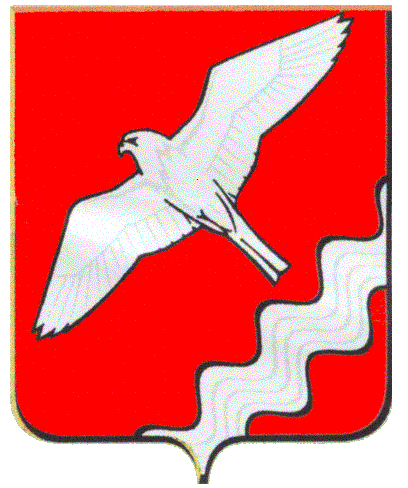 ДУМА МУНИЦИПАЛЬНОГО ОБРАЗОВАНИЯ КРАСНОУФИМСКИЙ ОКРУГ ТРИДЦАТЬ ПЯТОЕ ЗАСЕДАНИЕ  ШЕСТОГО СОЗЫВАРЕШЕНИЕот 24.09.2020 г.  № 241г. Красноуфимск          С целью совершенствования порядка регулирования землепользования и застройки на территории населенных пунктов  Муниципального образования Красноуфимский округ, реализации прав и законных интересов граждан, в соответствии со ст. 31, 32, 33, 35 Градостроительного кодекса РФРЕШИЛА:     1. Внести  изменения  в   карты градостроительного зонирования  населенных  пунктов (листы №№ 1.12; 1.5; 1.13; 1.8; 1.3; 1.9 ) Правил землепользования и застройки Муниципального образования  Красноуфимский округ, утвержденных решением Думы МО Красноуфимский округ от 25.10.2012 г. №55 (в редакции от 30.05.2019г. №138), связанные с установлением или изменением территориальных зон в населенных пунктах: с.Сарсы-Вторые (приложение №1), д.Татарская Еманзельга (приложение №2), д.Банное (приложение №3), с.Русская Тавра (приложение №4), д.Большая Тавра (приложение №5), с.Чатлык (приложение №6), д.Подгорная (приложение 7), д.Новый Бугалыш (приложение8).     2. Внести  изменения в карты градостроительного зонирования  населенных  пунктов: с.Большой Турыш, д.Верх-Бобровка, д.Верхний Баяк, д.Верхняя Ирга, д.Куянково, с.Марийские Ключики, с.Нижнеиргинское, д.Озерки, с.Сарсы-Вторые, д.Средний Баяк, д.Сызги, д.Тактамыш, д.Усть-Баяк, с.Чатлык (листы №№ 1.3; 1.2; 1.11; 1.9; 1.1; 1.6; 1.12; 1.7; 1.4; 1.8) в отношении территориальной зоны «Зона кладбищ (Сп1)» в связи с фактическим расположением территорий кладбищ.     3. Внести  изменения в карту градостроительного зонирования  населенных  пунктов д.Бишково (лист 1.2), связанные с изменением границы территориальной зоны «Зона производственных объектов I-III классов опасности (П2)».     4. Опубликовать настоящее решение в газете «Вперед» и на официальном сайте Муниципального образования Красноуфимский округ.     5. Контроль за выполнением данного решения возложить на постоянную депутатскую комиссию по экономической политике, бюджету и налогам (Боровков А.Ф.).Председатель ДумыМуниципального образованияКрасноуфимский округ                                                        М.В. БормотоваГлава Муниципального образованияКрасноуфимский округ                                                                О.В. Ряписов                                                                                                                             Приложение № 1                                                                                               к решению Думы МО                                                                                                                     Красноуфимский округ                                                                                          от 24.09.2020 г. N 241Измененияв карту градостроительного зонирования  населенных пунктов (лист 1.12), связанные с уточнением размещения территориальной зоны в населенном пункте: с.Сарсы-ВторыеПриложение № 2к решению Думы МОКрасноуфимский округ                                                                                          от 24.09.2020 г.    N 241 Измененияв карту градостроительного зонирования  населенных пунктов (лист 1.12), связанные с уточнением размещения территориальной зоны в населенном пункте: д.Татарская ЕманзельгаПриложение № 3к решению Думы МОКрасноуфимский округ                                                                                          от 24.09.2020 г.  N 241 Измененияв карту градостроительного зонирования  населенных пунктов (лист 1.5), связанные с уточнением размещения территориальной зоны в населенном пункте: д.Банное       Приложение № 4к решению Думы МОКрасноуфимский округ                                                                                          от 24.09.2020 г.  N 241Измененияв карту градостроительного зонирования  населенных пунктов (лист 1.13), связанные с уточнением размещения территориальной зоны в населенном пункте: с.Русская ТавраПриложение № 5к решению Думы МОКрасноуфимский округ                                                                                          от 24.09.2020 г.  N 241 Измененияв карту градостроительного зонирования  населенных пунктов (лист 1.13), связанные с уточнением размещения территориальной зоны в населенном пункте: д.Большая ТавраПриложение № 6к решению Думы МОКрасноуфимский округ                                                                                          от 24.09.2020 г.  N 241 Измененияв карту градостроительного зонирования  населенных пунктов (лист 1.8), связанные с уточнением размещения территориальной зоны в населенном пункте: с.ЧатлыкПриложение № 7к решению Думы МОКрасноуфимский округ                                                                                          от 24.09.2020 г.  N 241 Измененияв карту градостроительного зонирования  населенных пунктов (лист 1.3), связанные с уточнением размещения территориальной зоны в населенном пункте: д.ПодгорнаяПриложение № 8к решению Думы МОКрасноуфимский округ                                                                                          от 24.09.2020 г.  N 241 Измененияв карту градостроительного зонирования  населенных пунктов (лист 1.9), связанные с уточнением размещения территориальной зоны в населенном пункте: д.Новый БугалышО внесении изменений в  Правила землепользования и застройки Муниципального образования Красноуфимский округп/п №Местонахождение земельного участкаИзменение в наименовании территориальной зоны1.Земельный участок площадью 240кв.м., расположенный западнее земельного участка с КН 66:14:4901001:199, по адресу: с.Сарсы-Вторые, ул.Победы,3Установить для данного земельного участка территориальную зону «Зона застройки индивидуальными жилыми домами (Ж1)»п/п №Местонахождение земельного участкаИзменение в наименовании территориальной зоны1.Земельный участок,  расположенного по адресу: д.Татарская Еманзельга, ул. Культуры,28А и находящийся в двух территориальных зонах (КН 66:14:4801001:578) «Зону  застройки индивидуальными жилыми домами (Ж1)» в «Многофункциональную общественно-деловую зону (О1)»  п/п №Местонахождение земельного участкаИзменение в наименовании территориальной зоны1.Земельный участок площадью 496 кв.м., примыкающий к земельному участку с КН66:14:2801001:68 по адресу: д.Банное, ул.Набережная, дом 6Земельный участок, на который градостроительные регламенты не распространяются, а именно: территория общего пользования - отнести к территориальной зоне «Зона застройки индивидуальными жилыми домами (Ж1)» п/п №Местонахождение земельного участкаИзменение в наименовании территориальной зоны1.Земельный участок площадью 2000 кв.м., расположенный по адресу: с.Русская Тавра, ул.Мира,7АЗемельный участок, на который градостроительные регламенты не распространяются, а именно: территория общего пользования - отнести к территориальной зоне «Зона застройки индивидуальными жилыми домами (Ж1)» п/п №Местонахождение земельного участкаИзменение в наименовании территориальной зоны1.Земельный участок площадью 11597кв.м., расположенный по адресу: д.Большая Тавра, ул.Ленина,58, в связи с фактически расположенным на данном земельном участке силосным хранилищем «Зону озелененных территорий специального назначения (Сп3)» в «Производственную зону сельскохозяйственных предприятий (Сх2)»п/п №Местонахождение земельного участкаИзменение в наименовании территориальной зоны1.Земельный участок площадью ориентировочно  6000кв.м., расположенный по адресу: с.Чатлык, ул.Мира,34А (ориентир: 80м на запад от дома №34 по ул.Мира)  «Зону застройки индивидуальными жилыми домами (Ж1)» в  «Производственную зону сельскохозяйственных предприятий (Сх2)» с учетом санитарно-защитной зоны объектов и производств агропромышленного комплекса и малого предпринимательствап/п №Местонахождение земельного участкаИзменение в наименовании территориальной зоны1.Земельный участок площадью   4000 кв.м., расположенный по адресу: д.Подгорная, ул.Молодежная, дом 7 (КН 66:14:1001001:291) «Зону инженерной инфраструктуры (И)» в  «Производственную зону сельскохозяйственных предприятий (Сх2)» с   учетом санитарно-защитной зоны  лесопильного производствап/п №Местонахождение земельного участкаИзменение в наименовании территориальной зоны1.Земельный участок площадью   2000 кв.м., расположенный по адресу: д.Новый Бугалыш,ул.Молодежная,14аЗемельный участок, на который градостроительные регламенты не распространяются, а именно: территория общего пользования - отнести к территориальной зоне «Зона застройки индивидуальными жилыми домами (Ж1)»